T.C. 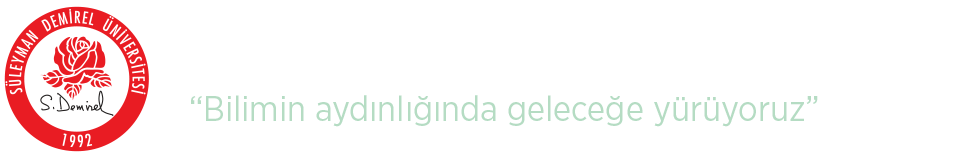 SÜLEYMAN DEMİREL ÜNİVERSİTESİEĞİTİM FAKÜLTESİ DEKANLIĞINAFakültemiz …………………………………………………………………...…..………………………………..... Bölümü …………………..………………………………  numaralı …………………...………. Sınıf öğrencisiyim. Süleyman Demirel Üniversitesi Özel Öğrenci Yönergesinin 
4. maddesinin 1. fıkrasınca özel öğrenci olarak  …………………………………….. eğitim-öğretim yılı güz/bahar yarıyılından itibaren ………………………………………………………………….………………………………………………………. Üniversitesi ………………………………………………………………………………….,…………………………. Fakültesi …………………………………………………………………..………………… Bölümü’nde eğitim ve öğretimime devam etmek istiyorum.Bilgilerinizi ve gereğini arz ederim. Ek:    -Transkript         - Özel Öğrenci Öğrenim Protokolü         - Eklenmek istenen belge  ÖZEL ÖĞRENCİ OLARAK GİDEN ÖĞRENCİNİN ALACAĞI DERSLER Öğrencinin Okul Numarası	:Öğrencinin Adı Soyadı	:Gideceği Üniversite	:Gittiği Eğitim-Öğretim Yılı ve Dönemi	:Adres : ………………………………………………………………………………………………………………  Tarih	: ………………………………………….……………...…………..             ………………………………………………………………………………………………………………İmza	: ………………………………………….……………...…………..Tel      : ………………………………………………………………………………………………………………    Adı Soyadı	: ………………………………………….……………...…………..e-mail  : ………………………………………………………………………………………………………………    Alınacak Derslerin KoduDiğer Üniversitedeki DerslerDerslerin Kredisi (AKTS)Sayılacak Derslerin Kodu (SDÜ)Sayılacak Dersler (SDÜ)Derslerin Kredisi (AKTS)TOPLAMTOPLAMTOPLAMTOPLAM